06.05.20 – 08.05.20 – StarszakiTajemnice książekW ciągu tygodnia pracujemy z kartami pracy (książki) zatytułowanymi z prawego boku strony „Tajemnice książek”. Poniżej tematy do realizacji na kolejne trzy dni. Ćwiczenia można wykonywać w dowolnym tempie i terminie. Jeżeli istnieje taka możliwość – prosimy o wysłanie zdjęć z uzupełnionych kart pracy(książek). W przypadku braku takiej możliwości sprawdzimy karty pracy(książki) po powrocie do przedszkola.  Kolejne dodatkowe materiały znajdują się w osobnych zakładkach: Karty pracy, kolorowanki.ODPOWIADAMY NA PYTANIA POPRZEZ E-MAIL, MESSENGER PRIV LUB NA GRUPIE PRZEDSZKOLE, WSZĘDZIE MOŻNA WYSŁAĆ ZDJĘCIA.Adresy e-mail nauczycieli do kontaktu:Marta Pałka - marta.palka@interia.eu lub mpalka1@vp.plMarta Duda – marta_d7@tlen.plSylwia Borowiec – Sylwia_m20@interia.plSTARSZAKI 06.05.20 – 08.05.20Środa 06.05 201. „Powiedz mi, jak to ułożyć” – zabawa w parach (wykorzystujemy do tej zabawy klocki)Każde dziecko ( dziecko – rodzic) otrzymuje 8 klocków. Ważne, by zestawy klocków w tych samych parach odpowiadały sobie kolorem i kształtem. Jedno z dzieci, odwrócone plecami do Rodzica lub rodzeństwa układa prostą wieżę ze wszystkich ośmiu klocków. Następnie zadaniem konstruktora jest opowiedzenie słowami, w jaki sposób powstała wieża, np. Pierwszy jest klocek czerwony duży, na nim mały żółty itp. Osoba z pary układa swoje klocki w sposób, o którym opowiada rówieśnik. Po skończonej pracy dzieci sprawdzają poprawność wykonania zadania i zamieniają się rolami.2. Osoba dorosła czyta opowiadanie Macieja Bennewicza pt.  „Jak powstaje książka? „   Usiądźcie wygodnie, przygotujcie uszy do słuchania i posłuchajcie kolejnej przygody Ady i Adama. Dzisiaj dowiecie się, w jaki sposób powstaje papier i jak kiedyś pisano książki. Postarajcie się zapamiętać jak najwięcej informacji, bo my dzisiaj też będziemy próbowali zrobić książkę.„Jak powstaje książka? „ M. BennewiczPan drukarz zaczerpnął białą maź i wylał ją na kwadratowe sito.– To jest pulpa – powiedział uroczystym tonem. – Dawniej robiło się ją ze starych szmat – rozdrobnionych i rozpuszczonych, a teraz robi się ją z drewna. Te białe włókna to celuloza. Nadmiar wody ocieka i po wyschnięciu tworzy się papier. Dzieci z niecierpliwością przyglądały się ruchom pana drukarza. Drewniany kołowrót podobny do dziadka do orzechów, tylko większy, zgrzytnął i dwie grube deski ścisnęły sitko, na które przed chwilą wylała się papierowa pulpa.– Oto wyschnięta pojedyncza kartka. – Pan Borys, pracownik muzeum, podał dzieciom dwie grube kartki. – Właśnie z powodu sposobu, w jaki powstawał dawniej papier, nazwano go papierem czerpanym. Był bardzo drogi. Dlatego także książki były bardzo drogie. Wszystko wykonywano ręcznie. Z kotła zaczerpywano pulpę, a następnie na sicie, przygnieciona prasą, czyli ciężkimi deskami, ociekała z wody. Po wyschnięciu powstawała kartka, jak ta.Najpierw Ada, a potem Adam zaczerpnęli białą maź z beczki, a potem po kolei kręcili wielkim kołowrotem prasy, aby wycisnąć z sita nadmiar wody. Po chwili ich kartki schły na sznurku.A w taki sposób powstawały pierwsze książki. Pan drukarz usiadł przy wielkim biurku, zaostrzył gęsie pióro, umoczył w atramencie w specjalnym zbiorniczku zwanym kałamarzem i napisał imiona: Ada i Adam.– A teraz wasza kolej – powiedział i dodał: – Każde pióro służyło do innego rodzaju atramentu. Kolory atramentów wytwarzano ze sproszkowanych roślin i minerałów. Najdroższy był niebieski. Najdroższy, gdyż najtrudniej było zdobyć odpowiednie minerały. Dzieci napisały gęsim piórem swoje imiona. Adam narysował również uśmiechniętą buźkę, Ada zaś pyszczek kota. Wujek Alfred złożył zamaszysty podpis z piękną literką A, którą ozdobił gałązką i kwiatkiem. – Prawdziwa rewolucja w drukarstwie nastąpiła jednak znacznie później, w XV wieku, kiedy to Johann Gutenberg wymyślił specjalną maszynę, a właściwie sposób układania literek. – Pracownik muzeum wskazał wielkie drewniane urządzenie z kołowrotem, z czymś w rodzaju stołu i ogromną drewnianą ramą. Urządzenie przypominało Adamowi samochód wojskowy, Ada natomiast miała wrażenie, że patrzy na wielkiego smoka, który rozdziawia paszczę.– Od czasów wynalazku pana Gutenberga literki układało się w specjalnych ramkach w odbiciu lustrzanym, literka po literce, słowo po słowie, zdanie po zdaniu. Była to żmudna praca, ale dzięki niej można było drukować wiele egzemplarzy książki. Przy ręcznym pisaniu pisarczyk, czyli skryba, często przez wiele lat pisał jedną książkę. Gęsim piórem, literka po literce. Dlatego książki były tak rzadkie i drogie. – A dlaczego trzeba drukować w odbiciu lustrzanym? – spytał Adam.Pan Borys pokazał odciśniętą stronę i powiedział:– Prasa Gutenberga działa jak pieczątka. Widzicie czasem na ulicach karetki pogotowia albo straży pożarnej. Mają odwrócone napisy, prawda?– Żeby można było je odczytać w lusterku samochodowym – ucieszył się Adam.– No właśnie, tę samą zasadę odkrył prawie sześćset lat temu Gutenberg i w ten sposób zrewolucjonizował drukarstwo. Odbicie lustrzane; pieczątka jak napis na karetce; prasa, która dociska literki do papieru czerpanego i jest książka – podsumował drukarz.Adam z pomocą wujka przekręcił długą dźwignię prasy, pociągnął specjalną wajchę i strona była gotowa. Po chwili swoją pierwszą stronę do książki wydrukowała również Ada. Zebrani nagrodzili ją oklaskami, gdyż dzielnie sama wprawiła w ruch prasę drukarską Gutenberga.Ada odczytała fragment z wydrukowanej przez siebie strony:Czcionce pięknie tej podziękuj.Atramentu zręczny taniecZłożył z liter długie zdanie.– A teraz – oznajmił wujek – cofamy się do samego początku. Książka powstawała na papierze, papier musiał być zadrukowany. Potem introligator ją zszywał tak jak krawiec tkaninę. Dziś robi to maszyna. Wcześniej wszystko wykonywano ręcznie i stopniowo ulepszano. Współcześnie książkę pisze się na komputerze i można ją wydrukować w domu. Literki można zmieniać, wklejać obrazki, rysować na pulpicie.– Można robić, co się chce – stwierdził Adam. – Wystarczy myszka albo rysik. – Albo nawet sam palec – dodała Ada. – Palec to najlepszy rysik. – Zgadza się – stwierdził Alfred – ale każdą książkę trzeba najpierw wymyślić. A kto wymyśla, a potem pisze książki? – Skryba? – zaproponował Adam.– Drukarz? – zastanawiała się Ada. I po chwili dodała z entuzjazmem: – Już wiem, autor! – Tak jest, autor, czyli pisarz. W takim razie cofamy się do samego początku, czyli do chwili, gdy książka powstaje w głowie autora. A zatem… – A zatem… – powtórzyła Ada.– A zatem, drodzy Ado i Adamie, również wy zostaniecie autorami i napiszecie swoją pierwszą prawdziwą książkę. – Ale jak to zrobimy? – Zastanowił się Adam, połykają pyszne ciasto drożdżowe, które podawano w barze obok muzeum. – Już wam mówię. Trzeba zacząć od pomysłu. A pomysł to coś… – Coś, coś… – zastanawiała się Ada.– Coś, o czym chce się opowiedzieć innym ludziom, jakaś bardzo ciekawa historia – stwierdził Adam.– Znakomicie. W takim razie zastanówcie się, o jakiej pasjonującej, superciekawej historii chcielibyście opowiedzieć innym ludziom, na przykład dzieciom ze swojej klasy, rodzicom, pani nauczycielce, mamie, tacie albo babci. Potem zamiast gęsiego pióra i papieru czerpanego użyjemy telefonu i dyktafonu. A na koniec wszystko spiszemy i wydrukujemy, a właściwie zrobi to za nas program, który zmieni wasz głos w gotowy tekst. Potem go tylko poprawimy i już. Widzicie, jaką drogę przeszła książka. Od białej pulpy do dyktafonu, który zmienia słowa w zapisany tekst. Do roboty! – Super! – ucieszyły się dzieci. – Moja historia jest następująca – zaczęła Ada. – Wcześnie rano przyjechał po nas wujek Alfred i jak zwykle miał tajemniczą minę. Spodziewałam się, że wymyślił coś fajnego. I nie myliłam się. Pojechaliśmy na wycieczkę. W starym klasztorze, czyli w miejscu, w którym dawno, dawno temu mieszkali zakonnicy, panowie o długich brodach, którzy spędzali czas na modlitwie i pracy, mieści się muzeum sztuki drukarstwa i książki. Pan drukarz wygląda, jakby sam był zakonnikiem z dawnych czasów. Ma brodę i długie ubranie z fartuchem. – A ja mam taką historię – zaczął Adam:Czcionce pięknie tej podziękuj.Atramentu zręczny taniecZłożył z liter długie zdanie.Dawniej papier był czerpany,Dziś dyktafon w ręku mamy.Spróbujcie teraz odpowiedzieć na pytania (całymi zdaniami):W jaki sposób Ada i Adam pomagali robić papier?W jaki sposób tworzono książki przed pojawieniem się nowoczesnych drukarni?3. Możecie również obejrzeć film edukacyjny:„Jak powstaje książka?” https://www.youtube.com/watch?v=5dHmwZRQ0FI „Jak powstaje książka ilustrowana”https://www.youtube.com/watch?v=jgcWVmLqKTk„Kto tworzy książkę?”https://www.youtube.com/watch?v=icdV3QZb10Q 4. Dzielenie na  głoski nazw zawodów związanych z powstaniem książek: autor, ilustrator, redaktor, grafik, drukarz oraz próba dokonania analizy głosek niektórych czasowników, np. pisanie, rysowanie, drukowanie. Układanie tylu klocków, z ilu głosek składa się wyraz (np. d-r-u-a-rz  - 5 głosek, układamy 5 klocków)5. Słuchanie piosenki. „Jestem książką”. Rozmowa z dzieckiem na temat piosenki.https://www.youtube.com/watch?v=2k13EM6NtCg „Jestem książką”1.Witam cię kartek szelestem, tytułem na pierwszej stronie,Bo po to przecież tu jestem, żebyś mnie ujął w swe dłonie. Ref: Jestem książką, mam tytuł i autora. Jestem książką, czytania przyszła pora. (bis)2. Kiedy ci smutno będzie,w łóżeczku będziesz chory; Ja z tobą pójdę wszędzie, poprzez zimowe wieczory. 3. Wędrować po każdej kartce nigdy ci się nie znudzi! Bo bardzo są ciekawe przygody nieznanych ludzi. Rozmowa na temat piosenki: - Co nas wita szelestem kartek? - Co posiada każda książka? - Czego możemy dowiedzieć się z książek?6. Zasady korzystania z książek  - prezentacja multimedialna https://przedszkolankowo.pl/2017/02/12/zasady-korzystania-z-ksiazek-prezentacja-multimedialna/zasady-korzystania-z-ksiazek-prezentacja-multimedialna-dla-dzieci/7. „Moja książeczka” –praca plastyczna   Waszym zadaniem jest stworzenie książki. Dzieci  zszywaczem łączą kilka kartek z bloku. Następnie tworzą  książeczki  8. Praca z KP4.6a – umieszczanie nalepek w brakujących miejscach, czytanie wyrazów.Praca z KP4.6b – uzupełnianie nalepkami ilustracji regału z książkami.Praca z KP4.7a – przeliczanie książek, uzupełnianie zbiorów, zapisywanie i rozwiązywanie działań.Praca z KP4.7b – rysowanie wzorów po śladzie i samodzielnie, odczytywanie rebusów, umieszczanie nalepek.Praca z KP4.8a – przeliczanie i rysowanie monet i banknotówDodatkowe materiały dla chętnych:https://przedszkolewegrzce.pl/files/litera%20F%20i%20f.pdf  – ciekawostki o książkach – karty obrazkowe https://przedszkolankowo.pl/wp-content/uploads/2017/03/KSIĄŻKI-CIEKAWOSTKI-1.pdf gra -  literkowy labirynthttps://www.lulek.tv/gry/darmowe/literkowy-labirynt-286  Czwartek 07.04.20Słuchanie wiersza „Wielki skarb” – czyta osoba dorosła.„Wieki skarb” -  Barbara Stefania KossuthMam przyjaciela – wielki skarb,największą radość w świecie.Któż to? Aha, nie powiem, nie…Z łatwością odgadniecie.Chciałbym z nim przebyć cały dzień,lecz mi nie daje niania. – Ej, Jurku, chodź, na spacer czas,dość tego już czytania.Tak, książka to przyjaciel mój– przyjaciel prawie żywy.On opowiada cudów moc,o świecie prawi dziwy. O górach, morzach niesie wieść, o naszej własnej ziemi,wypowie wiersz lub cudną baśń – czym? – Literkami swymi.Więc cieszę się, że książkę mam.Och, czytać pragnę wiele! Nie niszczę ich, bo książki me– najlepsi przyjaciele.2. Rozmowa na temat wierszaCzego – zdaniem autorki – można dowiedzieć się z książek.Jakie inne informacje możecie znaleźć w swoich ulubionych książkach?Co oznacza sformułowanie „książka moim przyjacielem”?Czy autorka miała na myśli takiego przyjaciela, z którym można się bawić, biegać, wyjeżdżać?Jak nazywa się sklep, w którym sprzedaje się książki?
(R. wyjaśnia różnicę między księgarnią a biblioteką)3. „W księgarni” – zabawa dydaktyczna( do zabawy można wykorzystać domową biblioteczkę, modele monet i banknotów -  dzieci mogą same wykonać „Monetowy frottage”Dziecko poznaje technikę plastyczną frottage, która polega na odciskaniu faktury dowolnych przedmiotów na powierzchni papieru przez przyłożenie papieru do danej rzeczy i mocne pocieranie go ołówkiem/kredką. Rodzic proponuje dziecku odciskanie faktury monet a następnie wycinanie tych monet, które użyje do zabawy).Uwaga! Do zabawy używamy zdezynfekowanych monet.    Rodzice wraz z dziećmi przygotowują „Księgarnię”  z dostępnych w domu książek.R. zaprasza dzieci do kupowania. Każde dziecko zastanawia się jak opisać to, co znajduje się na okładce wybranej książki. Dzieci kolejno podchodzą do R. (rodzeństwa). Stosują odpowiednie formy grzecznościowe, np.
- Proszę o książkę, na okładce której narysowana jest.....
Aby zachęcić dziecko do dłuższej wypowiedzi R. zadaje pytania.
- Co jeszcze jest na tej okładce, ponieważ nie wiem dokładnie, którą książkę chcesz kupić?
Dzieci nie powinny pokazywać książek palcem. Żeby nadać kupowaniu bardziej poważną formę, R. może zwracać się do dzieci pani, pan. :-) 4. Zabawa ruchowa „Książki.”
Dziecko zajmują dowolne miejsca na dywanie. Leży na boku. Na hasło "książki się otwierają", przechodzą do leżenia na wznak, wyciągają na boki wyprostowane ręce i nogi. Na hasło "książki się zamykają", powracają do pozycji wyjściowej. Leżenie na bokach, nogi podkurczone. "Książki stoją na regale" przechodzą do stania na baczność.5. „ Zakładka do mojej ulubionej książki”   - zabawa plastyczna.
Dzieci wykonują z przygotowanych przez R. materiałów  zakładkę do książki. Inspiracje plastycznehttps://www.superkid.pl/prace-plastyczne-zakladkiBędzie wam się lepiej pracowało przy poznanej już piosence„Jestem książką”. https://www.youtube.com/watch?v=2k13EM6NtCg6. Utrwalenie litery F, fPamiętacie jaką literkę w tym tygodniu poznaliście? Tak to literka F, rozejrzyjcie się po domu i poszukajcie przedmiotów na tą literkę i narysujcie te przedmioty na jednej kartce. A następnie poproście mamę o troszkę mąki lub kaszy manny, blaszkę do pieczenia i wsypcie tam mąkę i rysujcie literkę F, f, kształty książek oraz inne poznane przez was litery. Pamiętajcie żeby posprzątać po sobie.7. Praca z KP4.8b – czytanie zdań wyrazowo-obrazkowych, pisanie wyrazów po śladziePraca z KP4.9a – umieszczanie nalepek z literami, odczytywanie hasłaPraca z KP4.9b – kreślenie drogi w labiryncie, przeliczanie książek, porównywanie liczbPraca z KP4.10a – kącik grafomotoryczny, samodzielne pisanie liter f, F, pisanie wyrazów po śladziePiątek 08.05.20Zabawa: „ Pomagam Kopciuszkowi”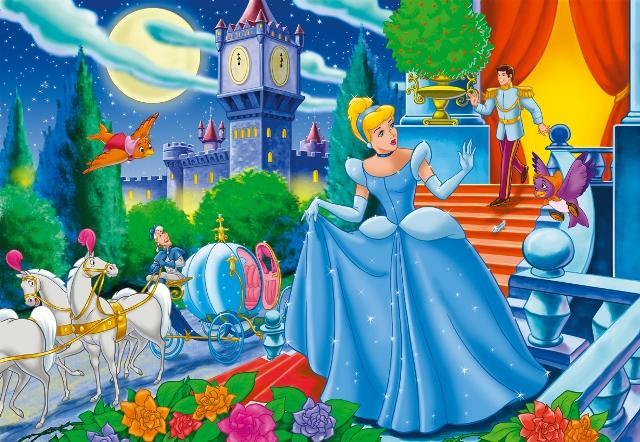 Do dużej miski wsypujemy kilka różnych produktów np. groch, ryż, kaszę gryczaną. Dzieckomusi oddzielić  poszczególne produkty. Możemy wprowadzić element współzawodnictwa. Komu pierwszemu uda się zapełnić np. całą szklankę – ta osoba wygrywa.Zabawa: Czerwony Kapturek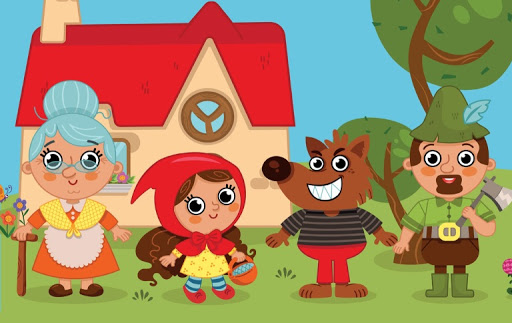 Z szalików, wstążek lub pasków papieru układamy krętą ścieżkę przez całe mieszkanie (dwa paski w odstępie ok. 30 cm). Wokół ścieżki i na niej układamy dużo różnych przedmiotów wyciętych z papieru: grzybki, kwiatki, motyle, ślimaczki, biedronki. Na ścieżce układamy kilka pluszowych zabawek – to będą wilki. Dziecko  jest Czerwonym Kapturkiem,  zawiązujemy oczy dziecku  i ustawiamy na początku ścieżki. Musi przejść całą trasą zbierając jak najwięcej przedmiotów, ale omijając wilki. Podpowiadamy Kapturkowi gdzie ma iść – w prawo, lewo, gdzie się schylić, a gdzie dać wielki krok omijając wilki. Po przejściu całej trasy podliczamy ile rzeczy zebrało dziecko – za każdy przedmiot 1 punkt. Można ustalić, że dodatkowe punkty przyznajemy, jeśli dziecko nie wyszło poza linie ścieżki. Za dotknięcie wilka – punkty ujemne.Segregowanie książekNa pewno każdy z was ma w domu biblioteczkę, w której znajdują się różne książki.
Rozłóżcie książki  na dywanie.Zadaniem dziecka będzie posegregowanie książek na półeczce wg rodzaju: książki z bajkami, wierszami, komiksami. Następnie dzieci przeliczają, których książek jest najwięcej.Układanie od największej do najmniejszej i odwrotnie lub od najcieńszej do najgrubszej. SZPITAL CHOREJ KSIĄŻKIWspólnie z rodzicami (rodzeństwem) możecie naprawić uszkodzone „chore” książeczki.Zbiór kart do pracy dodatkowej – dla chętnych:„Pomóż Fenkowi odnieść książki do biblioteki”,„Policz książki na półkach”,„Uporządkuj książki alfabetycznie” „Połącz w pary pasujące obrazki”https://fenek.pl/img/pdf/karty_pracy_miejsca.pdf